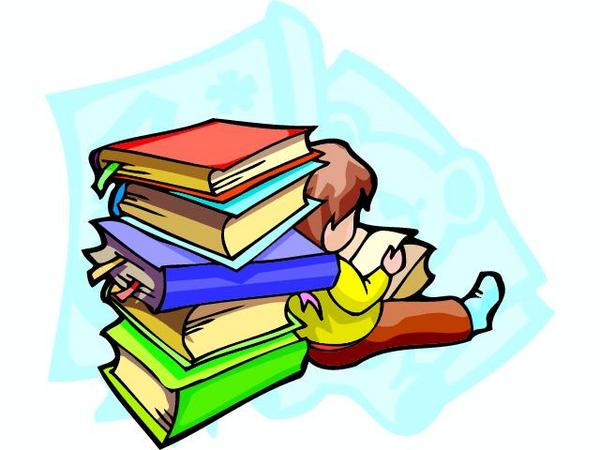 Список периодики, которую выписывает отдел в 1 полугодии                 2015 года Журнал «Божий мир»Журнал «Вопросы психологии»Журнал «Воспитание школьников»Журнал «Дитя человеческое»Журнал «Дошкольное воспитание»«Журнал практического психолога»Журнал «Здоровье школьника»Журнал «Игра и дети»Журнал «Коррекционная педагогика»Журнал «Лиза. Мой ребёнок»Журнал «Литература в школе» с приложением «Уроки литературы»Журнал «Начальная школа»Журнал «Основы безопасности жизнедеятельности»Газета «Педсовет»Газета «Пока не поздно»Газета «Последний звонок»Журнал «Праздник в школе»Журнал «Семья и школа»Журнал «Социальная педагогика»Журнал «Школьный психолог – Первое сентября» Газеты и журналы домой                          не выдаются.С ними можно работать в читальном зале психолого-педагогического отдела и ксерокопировать   нужный материал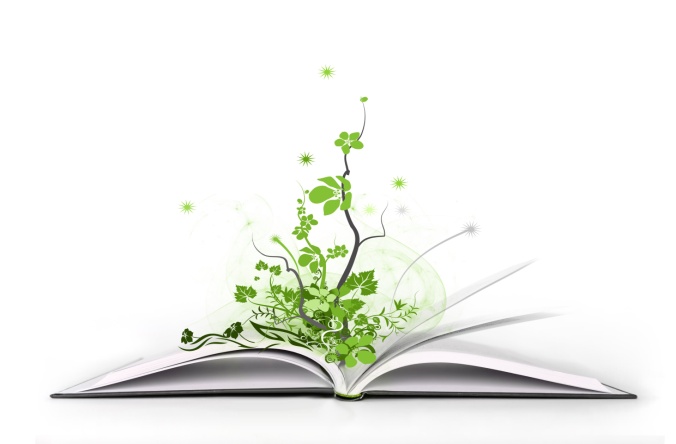 «Читать — это еще ничего не значит; что читать и как понимать читаемое — вот в чем главное дело».                                        Ушинский К. Д.«Чтение есть создание собственных мыслей при помощи мыслей других людей».   Рубакин Н. А.«Читать — это не только узнавать факты. Читать — значит вырабатывать вкус, постигая прекрасное».                                  Федин К. А.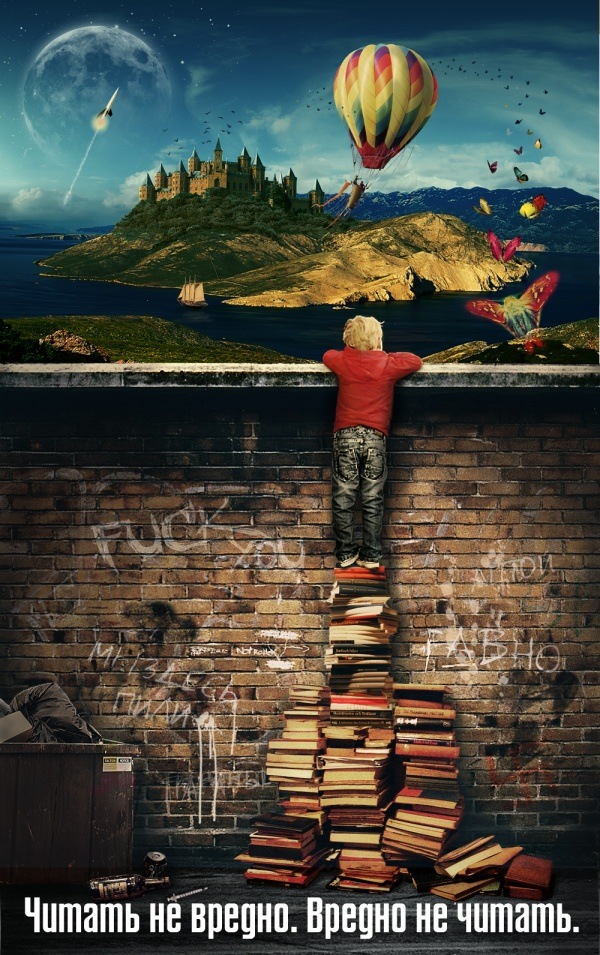 «Библиотека для детей и юношества имени Альберта Лиханова»приглашает васс понедельника по пятницус 10.00 до 18.00,обед с 13.00 до 14.00суббота – с 9.00 до 17.00, воскресенье выходнойЛетний график работы: с понедельника по четверг с 10.00 до 18.00 в пятницу  с 10.00 до 17.00 суббота и воскресенье – выходнойНаш адрес:г. Киров, ул. Орловская, 17ател.32-19-99 (общий)тел./факс 32-19-32 (директор)тел. 64-43-91 (психолого-педагогический отдел) тел. 64-47-02 (абонемент)сайт: www.lihanovlib.rue-mail: biblioteka2004@yandex.ru«Библиотека для детей               и юношества имени                       Альберта Лиханова»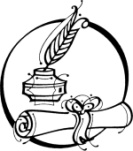 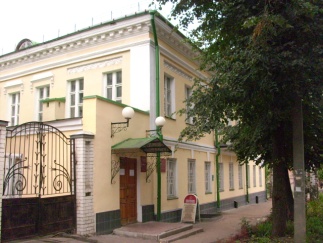 Психолого-педагогический отдел/список периодики отдела/Город Киров2015 год